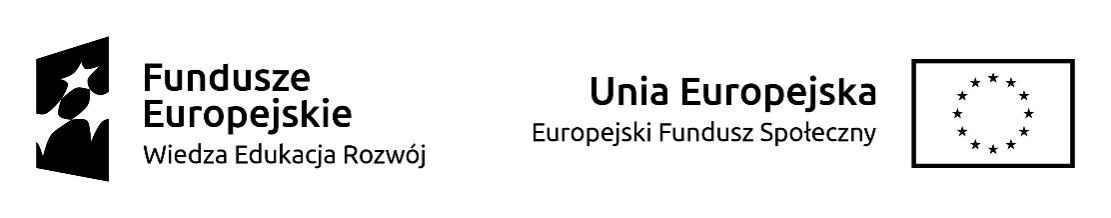 Lista osób zakwalifikowanych do udziału w  projekcie pn. „Zgrany urząd – kompleksowy program rozwoju współpracy z beneficjentami”(dotyczy  symulacji pn. „Innowacyjność i współpraca w całej organizacji”, 9 lipca 2021 r.)Lp.Numer identyfikacyjny zgłoszenia101/ZU/2021202/ZU/2021303/ZU/2021404/ZU/2021505/ZU/2021606/ZU/2021707/ZU/2021808/ZU/2021909/ZU/20211010/ZU/20211111/ZU/20211212/ZU/20211313/ZU/20211414/ZU/20211515/ZU/20211616/ZU/20211717/ZU/20211818/ZU/20211919/ZU/20212020/ZU/20212121/ZU/20212222/ZU/20212323/ZU/20212424/ZU/20212525/ZU/20212626/ZU/20212727/ZU/20212828/ZU/20212929/ZU/20213030/ZU/20213131/ZU/20213232/ZU/20213333/ZU/20213434/ZU/20213535/ZU/20213636/ZU/20213737/ZU/20213838/ZU/20213939/ZU/20214040/ZU/20214141/ZU/20214242/ZU/20214343/ZU/20214444/ZU/20214545/ZU/20214646/ZU/20214747/ZU/20214848/ZU/20214949/ZU/20215050/ZU/20215151/ZU/20215252/ZU/20215353/ZU/20215454/ZU/20215555/ZU/20215656/ZU/20215757/ZU/20215858/ZU/20215959/ZU/20216060/ZU/20216161/ZU/20216262/ZU/20216363/ZU/20216464/ZU/20216565/ZU/20216666/ZU/20216767/ZU/20216868/ZU/20216969/ZU/20217070/ZU/20217171/ZU/20217272/ZU/20217373/ZU/20217474/ZU/20217575/ZU/20217676/ZU/20217777/ZU/20217878/ZU/20217979/ZU/20218080/ZU/20218181/ZU/20218282/ZU/20218383/ZU/20218484/ZU/20218585/ZU/20218686/ZU/20218787/ZU/20218888/ZU/20218989/ZU/20219090/ZU/20219191/ZU/20219292/ZU/20219393/ZU/20219494/ZU/20219595/ZU/20219696/ZU/20219797/ZU/20219898/ZU/20219999/ZU/2021100100/ZU/2021101101/ZU/2021102102/ZU/2021103103/ZU/2021104104/ZU/2021105105/ZU/2021106106/ZU/2021107107/ZU/2021108108/ZU/2021109109/ZU/2021110110/ZU/2021111111/ZU/2021112112/ZU/2021113113/ZU/2021114114/ZU/2021115115/ZU/2021116116/ZU/2021117117/ZU/2021118118/ZU/2021